Proposal No. 830929	Project start: 1 February 2019Call H2020-SU-ICT-03-2018	Project duration: 47 months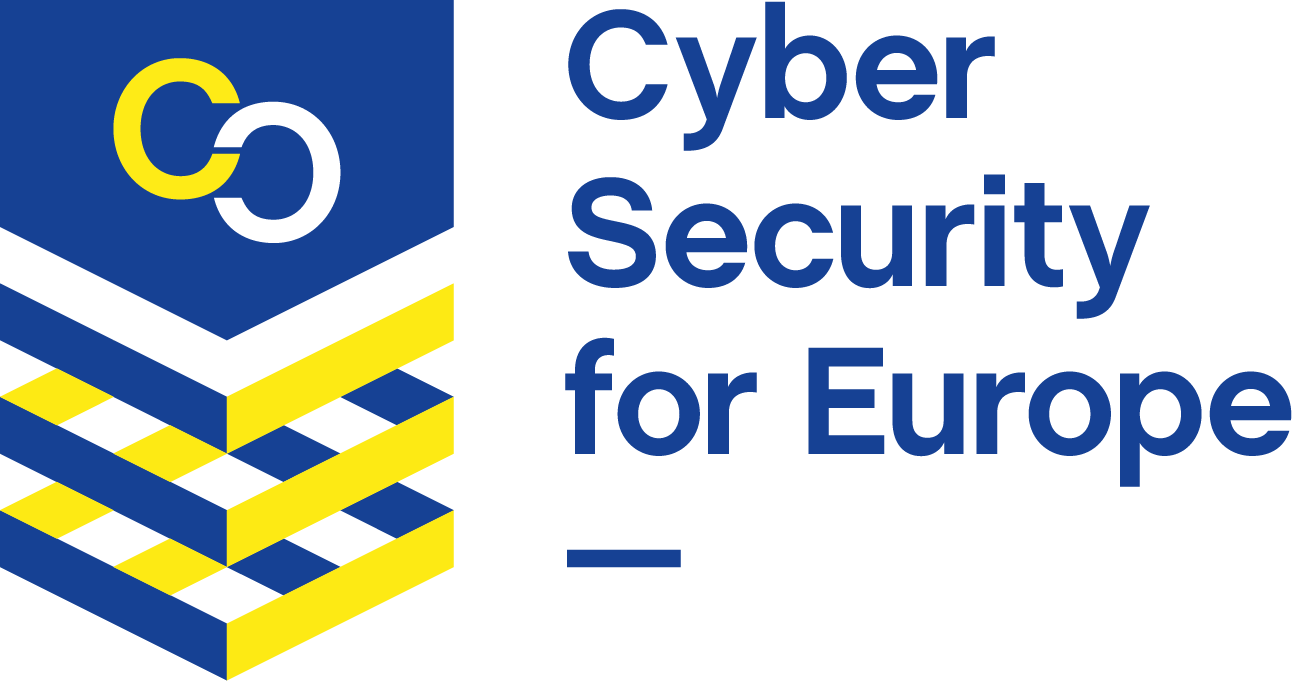 D9.22Website and Social Media Accounts  5Abstract: This document describes the work undertaken to provide and manage the CyberSec4Europe project website and social media accounts over the lifetime of the project, and highlights the changes from the last report (D9.15) published in January 2022. It also outlines the plan for the maintenance of the site as a repository of all the project resources for the next five years following the conclusion of the project.This document is issued within the CyberSec4Europe project. This project has received funding from the European Union's Horizon 2020 Programme under grant agreement no. 830929. This document and its content are the property of the CyberSec4Europe Consortium. All rights relevant to this document are determined by the applicable laws. Access to this document does not grant any right or license on the document or its contents. This document or its contents are not to be used or treated in any manner inconsistent with the rights or interests of the CyberSec4Europe Consortium and are not to be disclosed externally without prior written consent from the CyberSec4Europe Partners. Each CyberSec4Europe Partner may use this document in conformity with the CyberSec4Europe Consortium Grant Agreement provisions and the Consortium Agreement.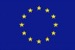 The information in this document is provided as is, and no warranty is given or implied that the information is fit for any particular purpose. The user thereof uses the information at its sole risk and liability.Executive SummaryThis document describes the progress of the CyberSec4Europe website over the final year of the project (2022), and is an update from the previous website and social media report, [D9.15]. The document also includes, as before, an update on the project’s social media accounts including Twitter, LinkedIn and CyberSec4Europe’s YouTube channel. The website and social media accounts continued to evolve, adapting to the latest project developments, and as a result of continuous monitoring and SEO development work. The relationship between CyberSec4Europe’s online presence and the four pilots’ joint website and social media accounts is also presented. The report highlights the additional resource that emanated from the news function which was a summary book of all the partner blog contributions over the lifetime of the project, plus plans for the maintenance of the site as a full and rich repository of the project outputs accessible to the public for the next five years.Document informationContributorsReviewersHistoryTable of Contents1	Introduction	12	Role of the website and social media	13	Website	13.1	Domain	13.2	Website hosting and content management system	13.3	Website Security	13.4	Overall Website Structure and Site Map	24	Our results	35	News articles	46	CyberSec4Europe Stories book	67	The European cybersecurity community	87.1	Our Community	87.2	Partners, friends and associates	88	Heterogeneity of data protection legislation across the EU	99	Promoting events	109.1	Event listing	109.2	Past Events	1010	Website traffic	1111	Social Media	1211.1	Twitter	1211.2	LinkedIn	1311.3	YouTube	1312	Working in collaboration with the Cyber Competence Network Communications Group	1413	Working with DG CONNECT	1414	Summary	16List of FiguresFigure 1: Site map for cybersec4europe.eu	2Figure 2: New banner head on website homepage	3Figure 3: Home page - latest news stories	6Figure 4: Pages from the CyberSec4Europe Stories book	8Figure 5: Sub-brand logos for Friends and Associates	9Figure 6: Heterogeneity of Data Protection Legislation across Europe interactive map	10Figure 7: CyberSec4 Europe’s evening panel discussion 1 December 2022	11Figure 8: Users and page views from 1 January 2022 to 5 December 2022	11Figure 9: Most frequently visited pages on the website	12Figure 10: CyberSec4Europe Twitter account	13Figure 11: CyberSec4Europe LinkedIn statistics	13Figure 12: CyberSec4Europe’s YouTube Channel	14Figure 13: DG CONNECT’s newsletter article on CyberSec4Europe’s panel discussion on the Competence Centre	15Figure 14: DG CONNECT’s newsletter article promoting CyberSec4Europe’s Insights Webinar	16Figure 15: ECCC newsletter article promoting CyberSec4Europe’s Momentum! event	16List of AcronymsIntroductionThis report is the last of five updates on the status and progress of CyberSec4Europe’s main communication platforms, namely the project website and social media accounts (Twitter, LinkedIn and YouTube), and in parallel the website and social media accounts of the joint four pilots’ communications channels (the Cyber Competence Network website and Twitter account). It examines what developments have occurred over the last 11 months (during 2022, since the publication of deliverable D9.15), what their impact has been and how overall the channels are performing.Role of the website and social mediaThe website and social media accounts are the major communication channels of CyberSec4Europe for the dissemination of results and project activities to its stakeholder community. Specifically, they act as an information platform for Members of the European Parliament, the European Commission, ENISA, ECSO and the other three pilots (SPARTA, ECHO and CONCORDIA). In particular the COVID-19 crisis between 2020 and 2021 demonstrated the critical importance of these online tools as the project’s “shop window” in the absence of face-to-face meetings. The ‘normalisation’ of virtual meetings in the light of the pandemic offered the website an opportunity to record and post content of all online and hybrid events of the project, which we now have for posterity.WebsiteDomainThe cybersec4europe.eu domain, acquired in May 2018, continues to be the one used by the project and there are no plans to take up any similar domains, although other similar sounding domains were acquired to avoid potential confusion and will now be discontinued.Website hosting and content management systemThe project website https://cybersec4europe.eu was first published on 18 February 2019, relaunched in November 2019 with a completely new design and has been regularly updated since. In January 2022 the site moved to a new hosting provider, Cloudways, a leading WordPress hosting provider, and is now hosted on WordPress 6.1.1 via Cloudways on Digital Ocean in an Amsterdam data centre. The reason for the transfer was that the previous hosting provider, Flywheel, now owned by WP Engine, moved all their sites to Google Cloud which immediately reduced performance with unattractive accompanying support conditions. The difference in speed, reliability and scaling with Cloudways is very noticeable.Website SecurityIn addition to the Cloudways security assurances, the CyberSec4Europe site is monitored via ManageWP, a monitoring and maintenance dashboard, which is set to provide alerts if the site goes offline or there are any unpatched vulnerabilities. Full automatically updated privacy and cookie policies are provided via iubenda.com and visitors’ IP addresses are anonymised for the purposes of Google Analytics. The website is GDPR compliant.Overall Website Structure and Site Map 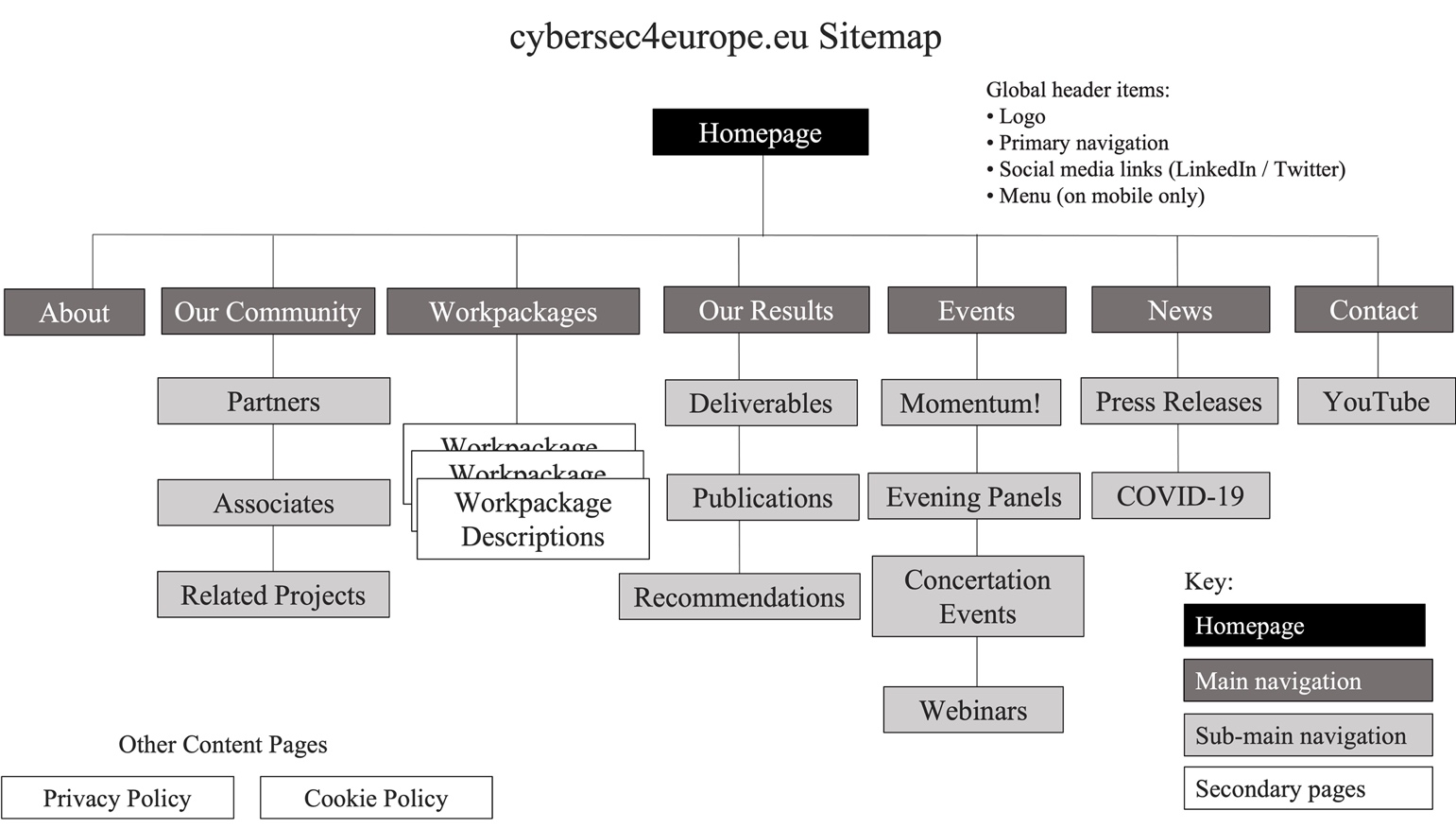 Figure 1: Site map for cybersec4europe.euAt a high level, the website is divided into the following sections, reachable via the main menu of the homepage (see Figure 1):Homepage The main landing page where visitors usually arrive, providing an overview of the project and its aims and objectives, as well as all the latest news items and upcoming events. On occasion of project high profile events it has employed the main masthead as a large banner advertisement for the events, linking to an information and registration page. The Homepage is where site visitors can easily access both the latest news blogs and social media postings.About An overview of the high-level goals of CyberSec4Europe, including the project’s policy, technical and innovation objectives.Our Community An overview of the European cybersecurity stakeholder community, described more fully below (see section 5).Work Packages Details about the project’s internal structuring and the goals of the different parts of the project. It contains two series of video interviews in which  work package leaders discuss the progress of their tasks over the lifetime of the project and what they see as the challenges going forward. The second of these was filmed remotely due to COVID-19 restrictions.Our Results Demonstrates the work carried out and delivered by the project, including all completed deliverables, publications and latest results. CyberSec4Europe publishes all of its public project deliverables which are available for download. Those deliverables not yet formally reviewed or accepted are marked with* Events Information about all planned, current and past events (co-)organised, supported or attended by CyberSec4Europe or its partners. (see section 6). This part of the site has a further section devoted to the CyberSec4Europe Insights series of webinars (see section 8) as well as details of the three concertation and “Momentum!” events.News A summary and archive of all the project news articles, press releases and announcements. (see section 4). This heading on the site also contains the specially created COVID-19 update page, which was carefully maintained throughout 2020-21, although it is no longer highlighted from the home page.ContactA form for visitors to complete to receive regular news updates (see section 6.2). This section also contains a link to the project YouTube channel.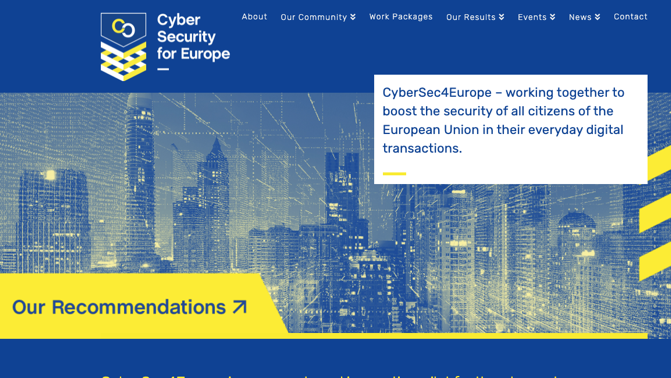 Figure 2: New banner head on website homepageOur resultsThis heading collects in one place all the formal output from the project beneficiaries:Deliverables Lists the project deliverables once they have been submitted to the Commission and are freely available for on-screen browsing or download. The only deliverables that are not listed are the management reports from work package (WP1) which are marked confidential.Publications Lists over 150 publications generated within the project, ranging from academic papers to conference procedings, all authored or co-authored by consortium partners. This section will also serve as a one-stop shop for all generated publications after the end of the project.Latest ResultsIntroduced to provide a showcase for participants in each project activity to present their work in a distinctive manner of their own choosing. This section contains, in addition to the deliverables that CyberSec4Europe partners produced, more results emerging from the project that are either not available or supplement what is in the deliverable reports. These include the software assets from Blueprint Design and Common Research (WP3) according to the individual WP3 tasks with links to more  technical entries in GitHub; and detailed descriptions and downloads of the tools in the Open Tool Portal (WP7)RecommendationsFor the final year of the project, we turned the headline focus on the website to the project’s recommendations for the future. A new link to a summary of the current recommendations is prominently sign-posted directly from the homepage on the main banner head (see Figure 2). The project has published seven policy recommendations on a variety of topics (at the time of writing), which will be available as downloadable CyberSec4Europe policy briefs.News articlesSince its launch we have maintained a content-rich and varied news page, highlighting the many aspects of project partners’ work including highlights of most of the deliverables for easy access. The stories are thoroughly edited by native English language speakers to ensure that they are accessible not only to cybersecurity professionals but also to a broader audience such as legislators, educators, media and the general public. The breadth of news stories mirrors the wide number of activities that project partners are immersed in (Figure 3). In addition to “news” content about the project there are also several opinion pieces about current debates within the cybersecurity arena. The following stories have featured over the last year (2022):January Proactive Approaches For Secure Software DevelopmentAdvances in Usable SecurityDon’t Miss the Privacy Symposium 2022 in Venice!February Demonstrating The Application And Usability Of Security And Privacy Software AssetsUpcoming Event: Benefits And Risks Of Emerging Technologies And The GDPRMarch Preparing The Second Round Of Commercial And Application DemonstratorsFlagship 2: The Successful Second Cybersecurity Exercise Hosted By CyberSec4EuropeThe Vital Importance Of Blue Sky Research in CybersecurityApril Making Cybersecurity Standards More AccessibleIntroducing SURFACE – A Support Framework For CertificationMay CyberSec4Europe In VeniceJuneCONVERGENCE NEXT Is Here!Multidisciplinary Approach in Cybersecurity AwarenessCyberSec4Europe – Open Tool PortalJuly The European Cybersecurity Competence Centre: Governing Board Meets In Person For The First Time In BucharestAugust Burning Down The HouseFuture Research Challenges in Cybersecurity for European Digital SovereigntySeptember What Can Member States Expect From Their Cybersecurity Communities?A Recommendation To Support Research In Password-less AuthenticationThe EU Cybersecurity Skill Gap Is Bleeding – But You Can Help Heal It!October Learning More About Cyber4SecEurope Scientific PublicationsMomentum!Reasonable SecurityReview And Reflections On Maritime TransportNovember Momentum!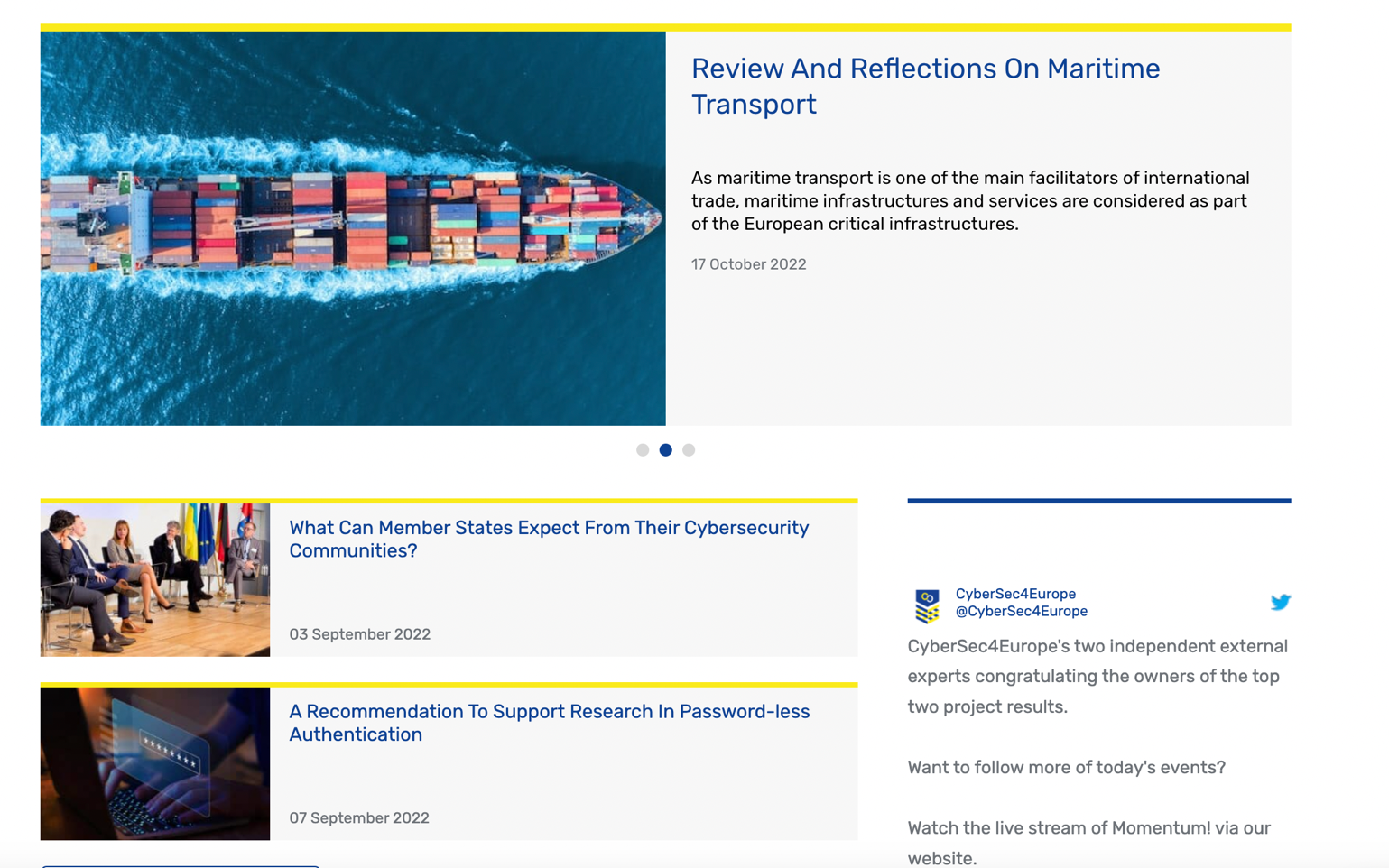 Figure 3: Home page - latest news storiesCyberSec4Europe Stories bookThe collection of news blogs that were published on the website over the last four years give the outline narrative of CyberSec4Europe. As such it was decided that a hard copy publication could be derived from these contributions, which would describe the different approaches to each subject area, the breadth of research and the creativity of the partners and ultimately to highlight the project's many achievements. This book was designed to be a comprehensive narrative accessible to a wide audience beyond the technical community. Hence care was taken to ensure that the often complex concepts were described in as approachable a way as possible to get the attention of the broader non-technical community to incentivise them to explore some of the more technical source material contained in the project deliverables. Additionally, the various ‘opinion pieces’ were also included in the book to give voice to the many unique contributors from the 43 partner institutions.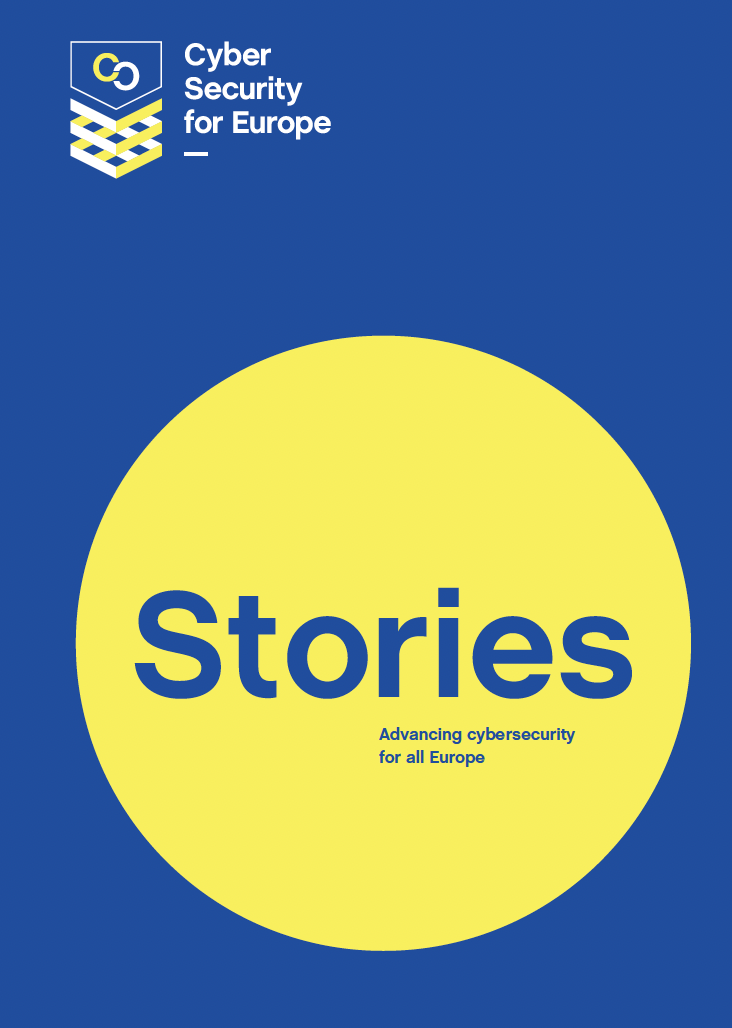 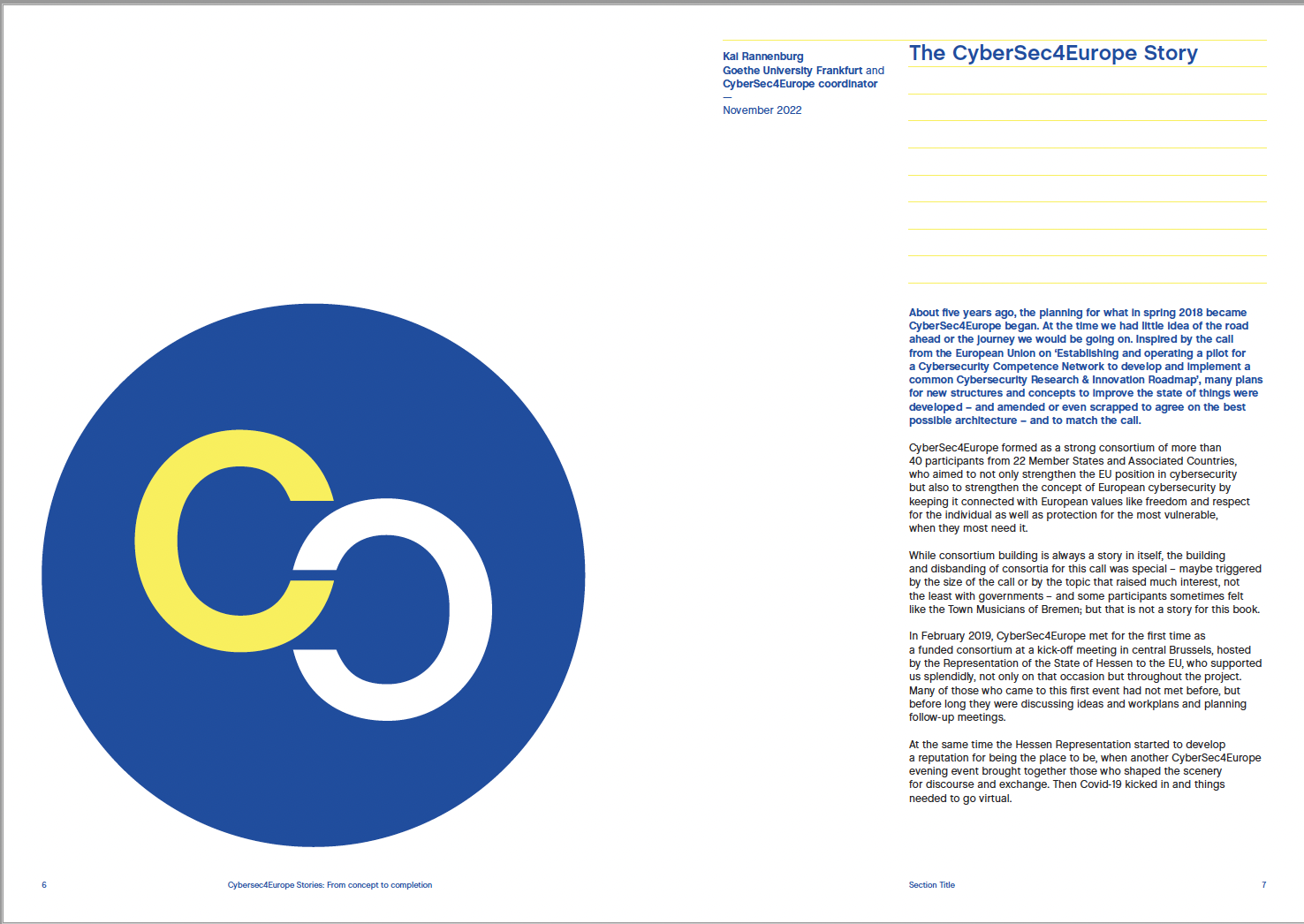 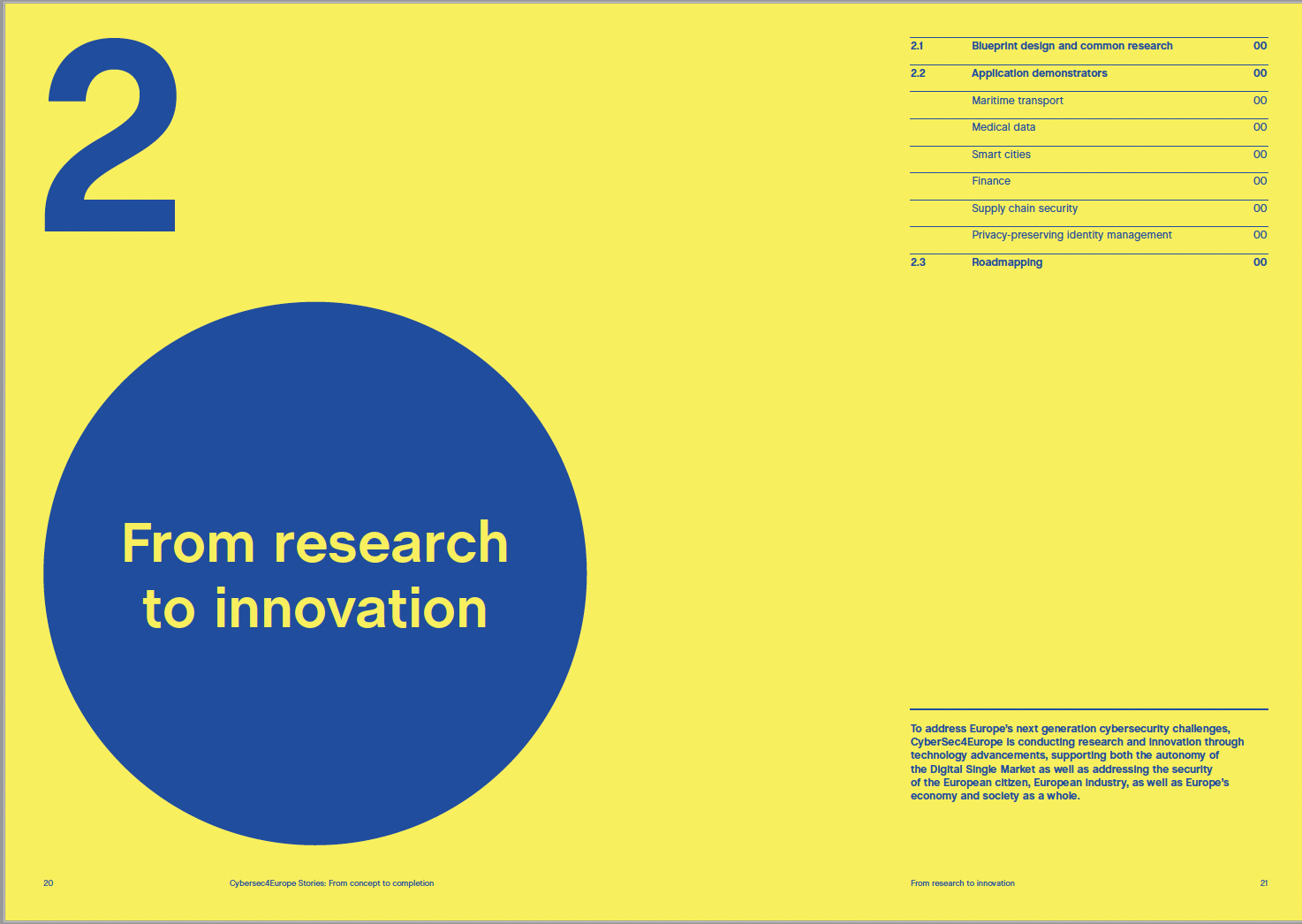 Figure 4: Pages from the CyberSec4Europe Stories bookThe European cybersecurity communityOur Community The Our Community page was completely restructured and re-written during the course of the project to give a comprehensive overview of the overall cybersecurity landscape across Europe. It features the following sections:Cybersecurity Competence Centre and NetworkThe European Cybersecurity Competence CentreNetwork of National Coordination CentresThe Cybersecurity Competence CommunityThe Four Pilot ProjectsCybersecurity AtlasCyberSec4Europe PartnersCyberSec4Europe AssociatesFriends of CyberSec4EuropeA fulsome description of the structure of the European Cybersecurity Competence Centre has been set out which helpfully describes the tasks and objectives of the Centre and explains the governance structure.Partners, friends and associatesThe project’s 43 partners can be found listed on the Partners page, which is a sub-domain of Our Community in addition to the ‘Associate Partners’ and the ‘Friends of CyberSec4Europe’ - both with their own distinctive sub-brands (see Figure 5). 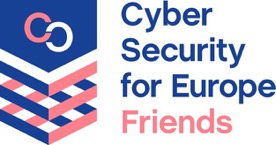 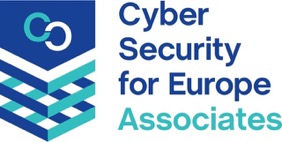 Figure 5: Sub-brand logos for Friends and AssociatesSomeone wishing to become a 'Friend of CyberSec4Europe' can subscribe, via the website, to a project update news service. In 2022 eight news updates were mailed to our network of over 40 Associate partners and 13 to more than 160 Friends.Heterogeneity of data protection legislation across the EUThe website also features an interactive map (see Figure 6) which is based on the results of a survey carried out by the project, collating feedback from 19 Member States (Austria, Belgium, Croatia, Cyprus, Czechia, Denmark, Estonia, Finland, Greece, Germany, Hungary, Latvia, Luxembourg, Malta, Poland, Romania, Slovakia, Slovenia, and Spain) between April 2020 and May 2021.The feedback was combined into a map of Europe containing the data collected from the national supervisory authorities (at the top of the page). The map allows a quick overview of the results of the survey, where a country coloured yellow indicates that a Member State has a particular rule or legislation on a selected topic and coloured blue means they do not. One can move between topics by selecting the chosen topic under the map. The topics “Other Legislation” and the existence of laws that “Extend the GDPR” are a little different in that the colour of the map only tells the viewer if there is any additional legislation or extension: for further details, one has to hover over the Member State for more expanded information (see Figure 5).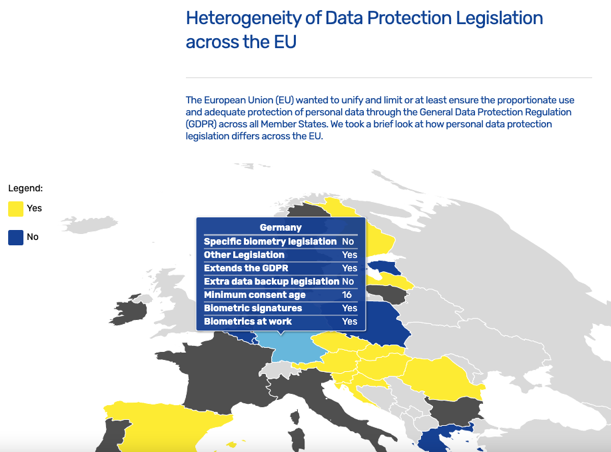 Figure 6: Heterogeneity of Data Protection Legislation across Europe interactive mapPromoting eventsThe website continues to play an essential role in promoting events by reaching out to a wide audience, as well as raising awareness of CyberSec4Europe partner participation in cybersecurity-related conferences and summer schools.Event listingThere is a full event listing section on the site (https://cybersec4europe.eu/events) which, apart from highlighting all CyberSec4Europe events, also contains a useful listing of many other forthcoming cybersecurity-related events that project partners are actively involved in, including links to the websites of the events themselves. Reports of all past events are also featured in this section for historical record.Past Events All CyberSec4Europe hosted events, which were held remotely or in hybrid form because of the pandemic, were uploaded on to the website. The 2022 evening panel discussions which featured a variety of invited cybersecurity experts including representatives from the three major European institutions and the newly formed ECCC, were: Benefits and risks of emerging technologies and the GDPR (16 February)The European Cybersecurity Competence Centre (ECCC) (1 June)What can Member States expect of their cybersecurity communities (15 September)Cybersecurity in Europe: Past, Present and Future (1 December)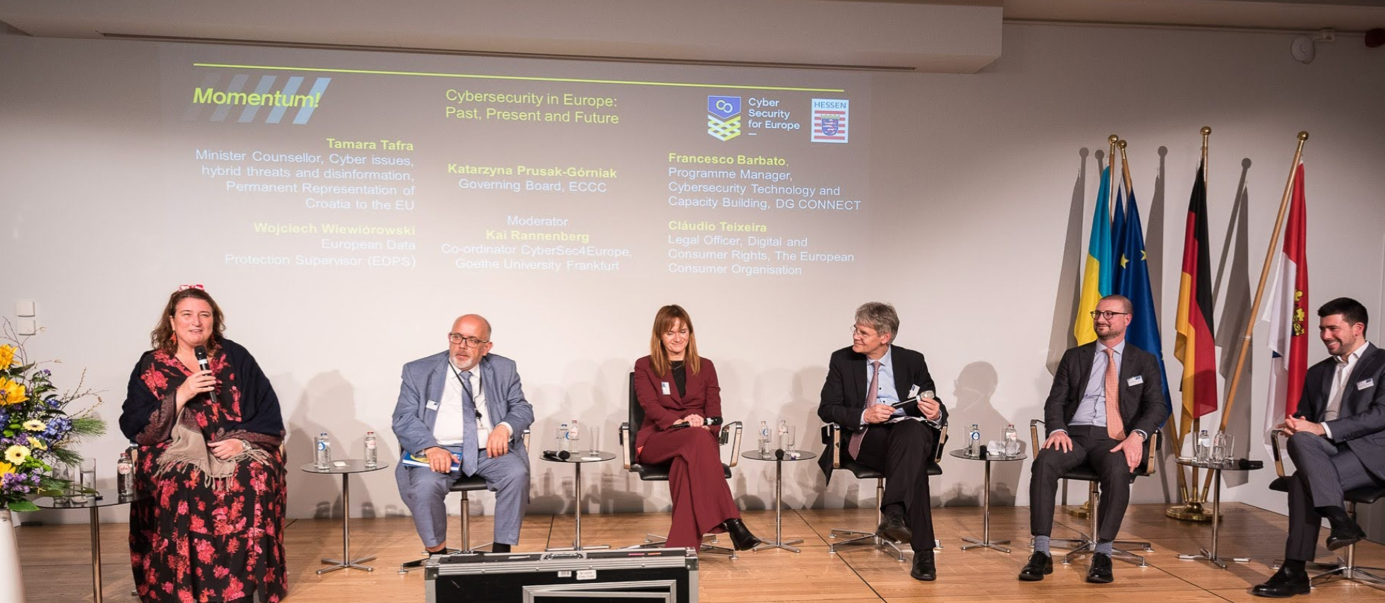 Figure 7: CyberSec4 Europe’s evening panel discussion 1 December 2022CyberSec4Europe InsightsInsights, launched in December 2020, was a series of broadcasts and webinars relating to different topics associated with cybersecurity and the work of the project. We hosted five such webinars in 2020-21 and the recordings of all of these have been uploaded on to the website. Website trafficSince the last report, the website traffic has continued with a steady flow of site visits and an increase in new visitors. We have consistently hyperlinked Twitter and LinkedIn to the website for more information on events, blogs and general news. We logged 13,012 visitors to the site during 2022, of which 12,942 were new users (see Figures 8 and 9).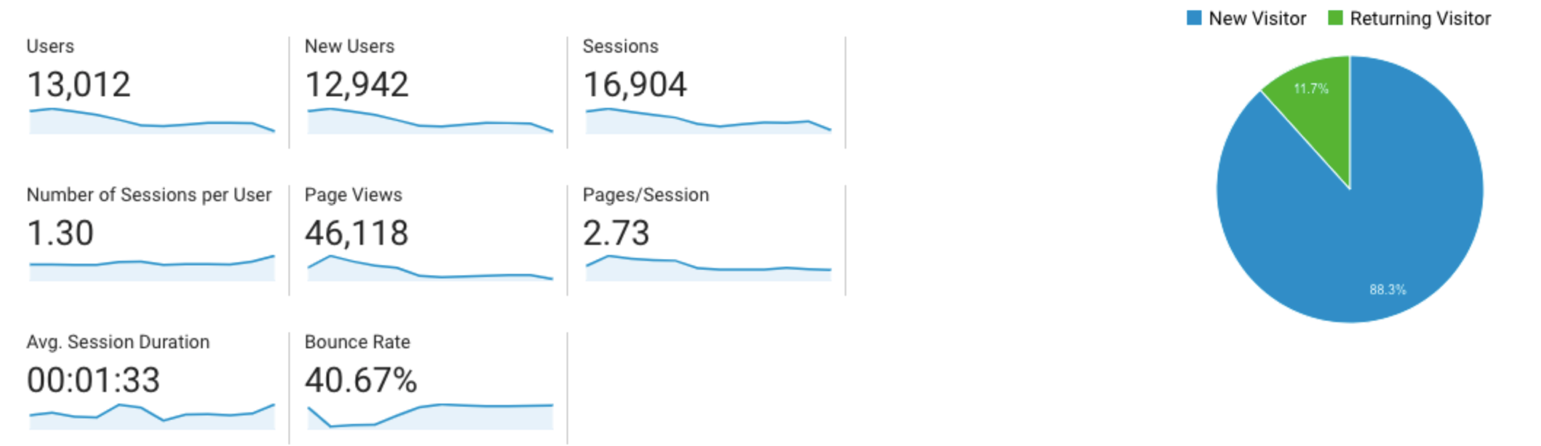 Figure 8: Users and page views from 1 January 2022 to 5 December 2022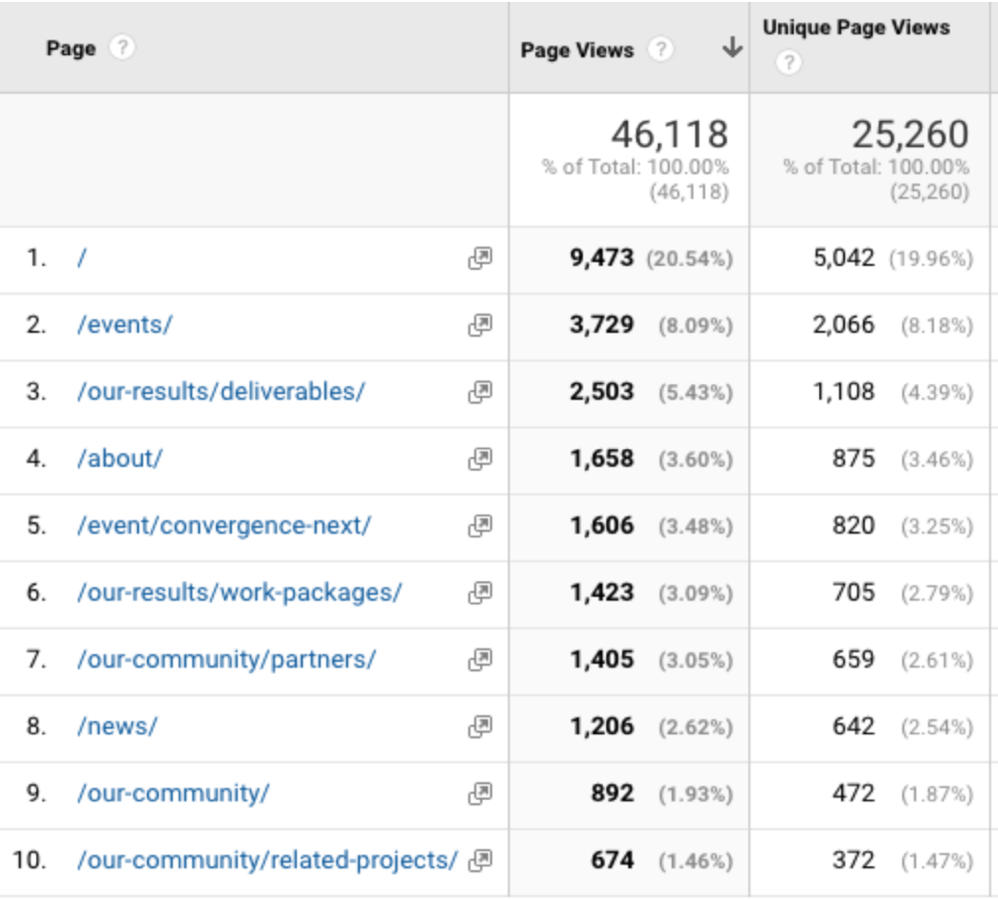 Figure 9: Most frequently visited pages on the websiteSince October 2020, we have continued to use Yoast software on the website to enhance our search engine optimisation (SEO) on each news posting and also, across all the content of the website, to further increase our visibility on the Internet. The increase in visitors over the last two years confirms that this approach has been successful.Social MediaTwitterThe number of followers of the CyberSec4Europe Twitter account (@CyberSec4Europe) has steadily increased year on year (13% over 2022) with our consistent tweets, and retweets from related accounts, to push our reach further into the community and bring more awareness of the project. We have continued to use personalised images and GIFs to further establish the project brand. With nearly every posting having a link to our website, our Twitter platform has been helpful in directing people’s attention towards the work we’re doing, giving them the opportunity to access and download project deliverables.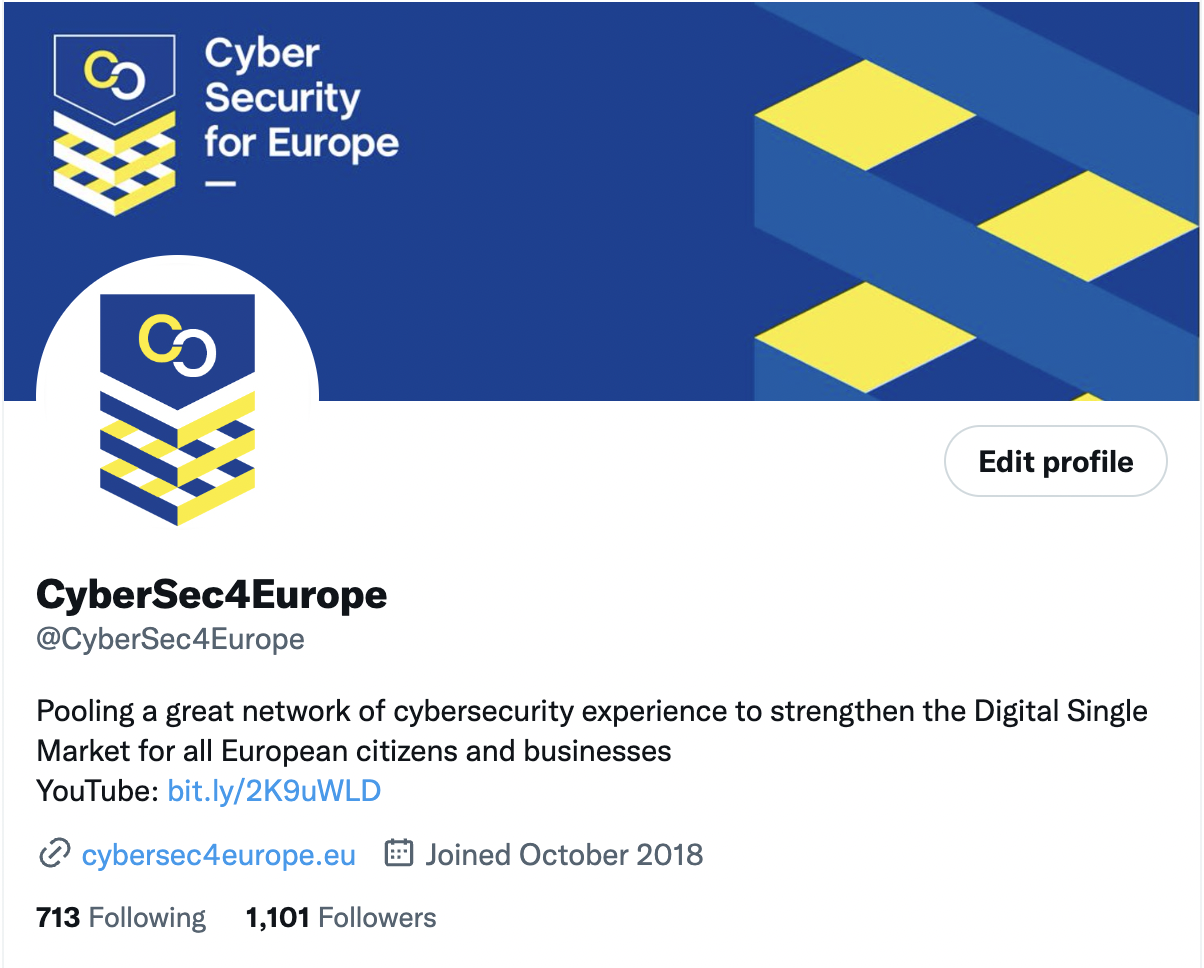 Figure 10: CyberSec4Europe Twitter accountLinkedIn Our LinkedIn account is used to re-post all of our current news stories as mini-blogs and continued to attract a healthy number of new followers each month. There is a steady flow of visitors via laptop or mobile device to our account. 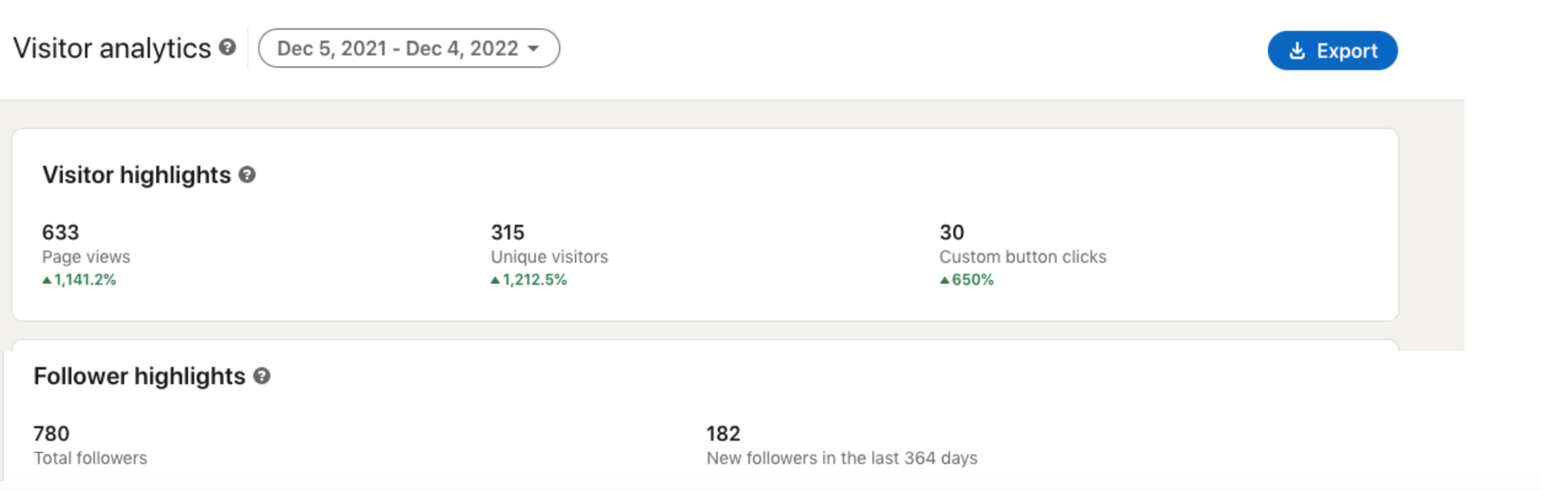 Figure 11: CyberSec4Europe LinkedIn statisticsYouTubeCyberSec4Europe’s YouTube channel contains a rich resource of material from across all the events that the project has hosted. As many of these were virtual events, it has been particularly important to capture them for posterity. Working within the constraints of filming remotely, we have produced more records of events on a diverse range of topics. Teaser and tutorial videos of the assets of WP3 are also featured on the channels as well. We aimed to keep the content relevant and up to date at all times. The procedings of the two major events of 2022 – CONVERGENCE NEXT and Momentum! are available on the YouTube channel.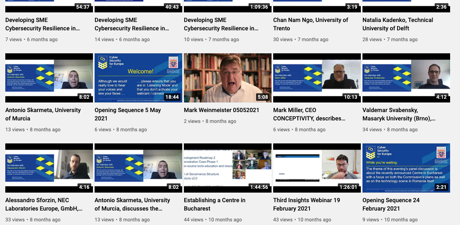 Figure 12: CyberSec4Europe’s YouTube ChannelWorking in collaboration with the Cyber Competence Network Communications GroupCyberSec4Europe continued during the first half of 2022 to actively contribute to the various communications activities with our fellow pilots and promote the Cyber Competence Network (CCN) brand whilst all four groups were running in parallel. CyberSec4Europe on behalf of the four pilots was chosen to moderate the presentations given all day every day in the pitch area of the EU Pavillion at FIC 2022 from 7-9 June 2022 at the Grand Palais Lille.The work of this group is all detailed in its website – www.cybercompetencenetwork.eu which CyberSec4Europe has regularly contributed to and helped manage its content. In June 2021 the Group produced a common four pilots’ presentation, available on the website, that could be presented by any CCN representative on behalf of all the projects. In addition to the website there is also an active Twitter presence which has over the course of 2022 reached 586 followers. The four pilots’ Communications Group met regularly online during the lifetime of the respective projects. CyberSec4Europe took over chairing this group from July 2022.Working with DG CONNECTCyberSec4Europe also regularly contributed to DG CONNECT and more recently the ECCC monthly cybersecurity newsletter with stories highlighting aspects of our work and events. The project has also benefitted from the participation of project officers and the head of unit from DG CONNECT at the project’s evening panel discussions. 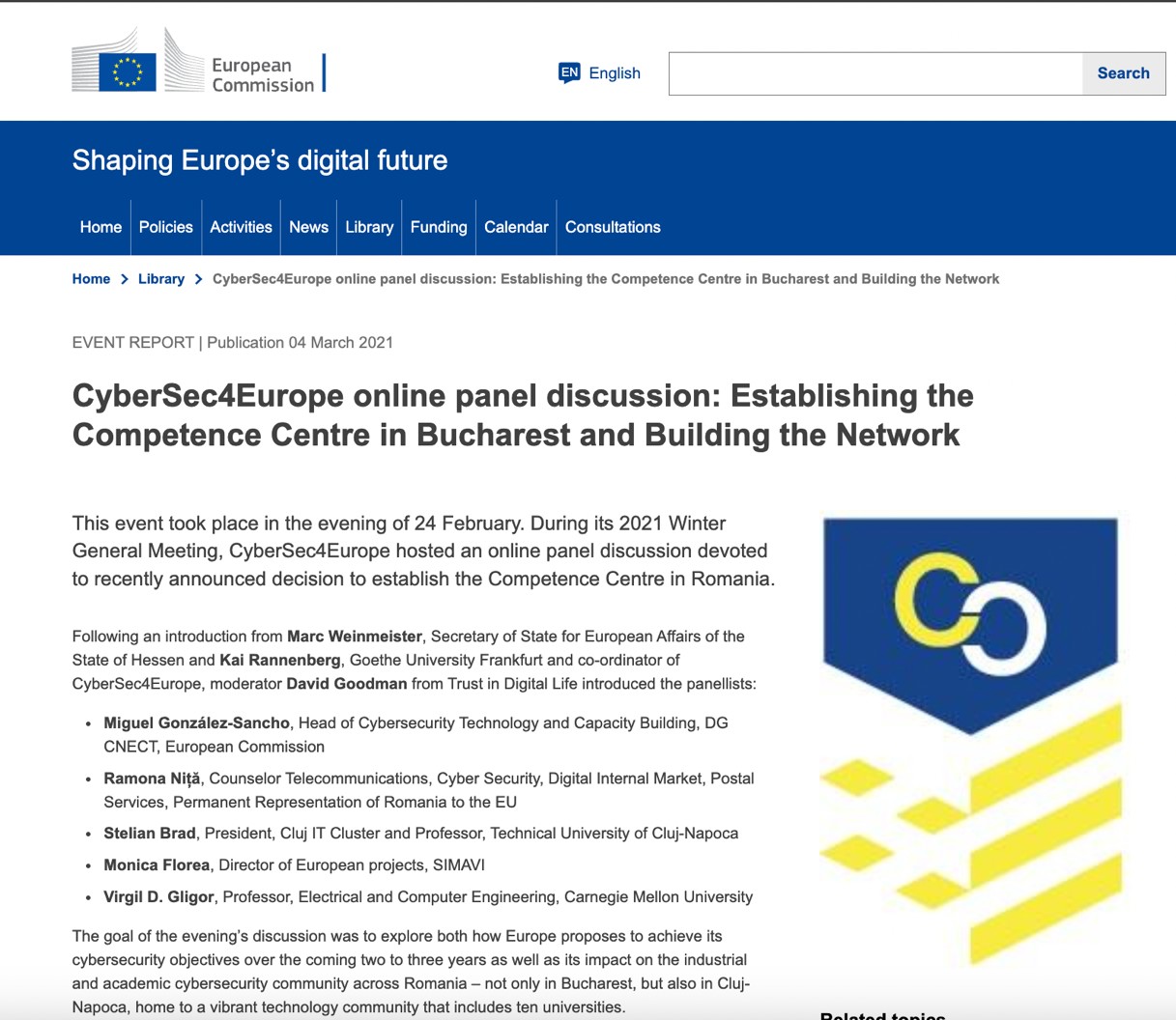 Figure 13: DG CONNECT’s newsletter article on CyberSec4Europe’s panel discussion on the Competence Centre 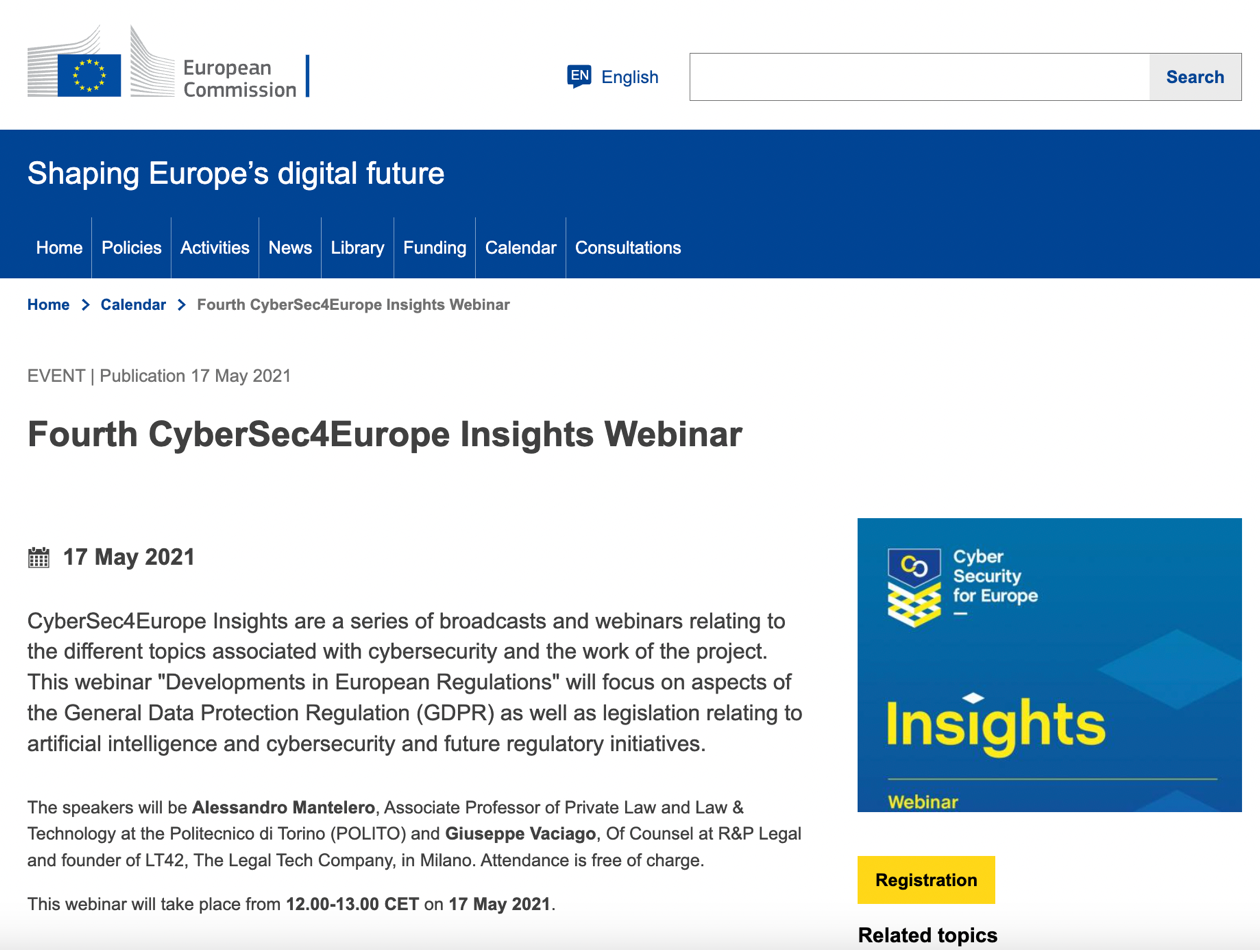 Figure 14: DG CONNECT’s newsletter article promoting CyberSec4Europe’s Insights Webinar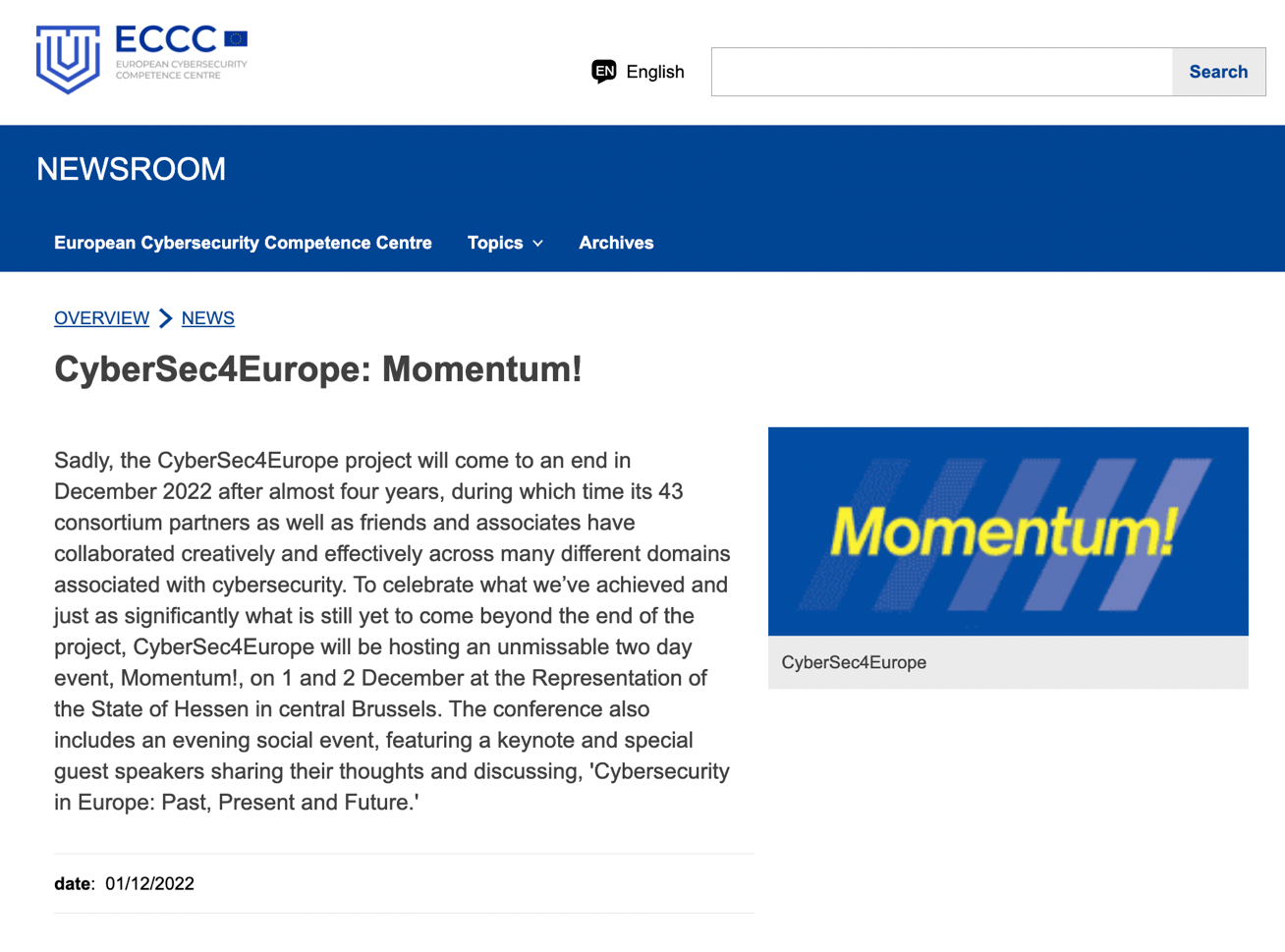 Figure 15: ECCC newsletter article promoting CyberSec4Europe’s Momentum! eventSummaryThe work to promote the CyberSec4Europe project will continue almost daily through the various channels, to the end of this year. The ambition to keep expanding the website so that it is a lively, engaging and relevant resource, that will have a life beyond the scope of the project, continues apace. News stories that highlight the deliverables that the project has recently completed are continually posted and linked through social media channels to reach intended audiences and beyond. As mentioned earlier in this report, during this final period of the project the website has started to reflect the legacy achievements of CyberSec4Europe, through its Recommendations page and Exploitation page so that visitors to the site can understand what the project has accomplished over its lifetime, its specific recommendations, its key exploitable assets, its publications and deliverable reports and what the future significance of its work will be.The website will continue to be live for five years (at the same domain) from the end of project funding at the end of 2022, and we hope it will prove to be a fitting reflection of everything that CyberSec4Europe has achieved during the course of the last four years.Document IdentificationDocument IdentificationDue date31 December 2022Submission date23 January 2023Revision1.0Related WPWP9Dissemination LevelPULead ParticipantTDLLead AuthorChristine Jamieson (TDL)Contributing BeneficiariesTDLRelated DeliverablesD9.1, D9.4, D9.9, D9.15NamePartnerChristine JamiesonTDLRomy GoodmanTDLNamePartnerAlberto Lluch Lafuente DTUChristos DouligerisUniversity of Piraeus Research CentreVersionDateAuthorsComment0.16 December 2022Christine JamiesonFirst draft0.223 December 2022Christine JamiesonFinal Draft1.023 January 2023Ahad NikniaFinal check, preparation and submissionCCCNCyber Competence NetworkCONCORDIACybersecurity Competence for Research and InnovationEECCCEuropean Cybersecurity Competence CentreECHOEuropean network of Cybersecurity centres and competence Hub for innovation and OperationsENISAEuropean Union Agency for CybersecuritySSEOSearch Engine OptimisationSPARTA	Strategic Programs for Advanced Research and Technology in Europe